
Agenda Item: 	LDate:			July 25, 2019Title: 	First Review of Proposed 2017 Computer Science Standards of Learning Curriculum FrameworkPresenter: 		Mr. Timothy Ellis, Computer Science SpecialistEmail: 		timothy.ellis@doe.virginia.gov 		Phone: (804) 225-3489Purpose of Presentation: Executive Summary: The Standards of Learning are a critical communication with the citizens of the Commonwealth, parents, the business community, and higher education because the Standards convey expectations and intended outcomes for K-12 education.  Equally as important, the Standards and the frameworks serve as the key guidance for instructional leaders and teachers of computer science (elementary, middle, high school) in and integrating computer science concepts into K-8 instruction and planning computer science curricula at the secondary level. The Board of Education approved the 2017 Computer Science Standards of Learning in November, 2017.  The current standards may be viewed online at http://www.doe.virginia.gov/testing/sol/standards_docs/computer-science/index.shtml. The 2017 Computer Science Curriculum Frameworks were developed to support teachers and administrators in the instruction of the Computer Science Standards of Learning.  This document, constructed with the assistance of teachers and computer science leaders across the Commonwealth, outlines the expectations of students as they demonstrate mastery of the computer science content and the skills.  The Computer Science Curriculum Framework is constructed to prepare teachers for either the integration of computer science content and practices within core content instruction (K-8) or to support the instruction of secondary computer science coursework.  School divisions are encouraged to incorporate the Curriculum Framework into a broader, locally-designed curriculum.  The Curriculum Framework delineates in greater specificity the minimum content that all teachers should teach and all students should learn. In support of Profile of a Virginia Graduate, the proposed Computer Science Curriculum Framework provides support for teachers and educational leaders, strengthen pathways within K-12 computer science education through a focus on providing vertical progression of computer science content, and will better prepare students for college and careers through a greater emphasis on critical thinking and problem solving.Summary of Major Elements:The Computer Science Curriculum Framework structure differs from that of other disciplines.  Computer Science concepts may be new to many teachers; the framework is designed to provide support to teachers that have low efficacy in computer science concepts or practices.  Additional resources will be provided to support teachers in the integration of computer science into the instruction of other disciplines.The attached drafts of the proposed Computer Science Standards of Learning Curriculum Framework include the following components, as listed.Proposed 2017 Computer Science Standards of Learning Curriculum FrameworkContext of the Standard: Provides teachers a general background as to the content of the standard as well as the vertical articulation of the concepts.Essential Skills: Outlines student performance expectations.Essential Questions:  Provides teachers student friendly questions that may be used to drive instruction.Essential Vocabulary: provides teachers with definitions of computer science terminology.Action Requested:  September 19, 2019Superintendent’s Recommendation: The Superintendent of Public Instruction recommends the Board of Education accept the proposed 2017 Computer Science Curriculum Framework for first review. Previous Review or Action:  Date: July 26, 2017 Action: The Board of Education accepted the 2017 Computer Science Standards of Learning for first review.Date: September 6, 2017, September 20, 2017Action: The Board of Education held public hearings in Roanoke and Richmond on the proposed Computer Science Standards of Learning. Date: November 16, 2017 Action: The Board of Education adopted the 2017 Computer Science Standards of Learning.
Background Information and Statutory Authority: The Board of Education has made a commitment to maintain rigorous and relevant expectations for student learning that meet or exceed national and international benchmarks for college and career readiness. The proposed revised Computer Science Standards of Learning reflect rigorous, concise, and measurable standards for these courses in Virginia.  Section 22.1-253.13:1-B of the Code of Virginia states, “The Board of Education shall establish a regular schedule, in a manner it deems appropriate, for the review, and revision as may be necessary of the Standards of Learning in all subject areas. Such review of each subject area shall occur at least once every seven years. Nothing in this section shall be construed to prohibit the Board from conducting such review and revision on a more frequent basis…”This Board item relates to Priority 1 of the Virginia Board of Education Comprehensive Plan: 2018-2023 to provide high-quality, effective learning environments for all students.
Timetable for Further Review/Action: Following the Board of Education’s acceptance of the proposed 2017 Computer Science Standards of Learning Curriculum Framework for first review, the Department of Education will receive public comment for at least 30 days.  During the public comment period, feedback will be solicited from stakeholders through an online comment platform and through webinars hosted by the Department of Education.  This feedback will inform changes to be made to the document prior to submitting the Curriculum Framework to the Board of Education. It is anticipated that final review of the 2017 Computer Science Standards of Learning Curriculum Framework will be at the Board’s September 19, 2019 meeting. Table 12019 Computer Science Standards of Learning Anticipated Implementation Timeline and Communication PlanImpact on Fiscal and Human Resources: The Department of Education administers the state standards and curriculum framework review process and the implementation of those standards and curriculum, once approved by the Board. The agency’s existing resources can absorb the standard review responsibility at this time.Virginia Board of Education Agenda Item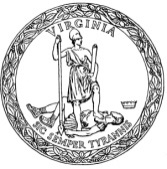 School YearDateActionCommunicationMethod2019JulyFirst Review of Proposed 2017 Computer Science Standards Curriculum FrameworkAnnounce initial review of the 2017 Computer Science Standards Curriculum FrameworkSuperintendent’s Memo, VDOE social media, TeacherDirect, and other communication channels2019JulyDraft version of the 2017 Computer Science Standards Curriculum Frameworks open for public comment.Announce draft curriculum framework open for public commentSuperintendent’s Memo, VDOE social media, TeacherDirect, and other communication channels2019July 18VDOE Computer Science SummitAnnounced via multiple platforms.  Collaborative effort between VDOE and Computer Science organizations.Superintendent’s Memo, VDOE social media, TeacherDirect, and other communication channels2019SeptemberAnticipated Final Review of the proposed 2017 Computer Science Standards Curriculum FrameworkAnnounce final review of the 2017 Computer Science Standards Curriculum Frameworks and timeline of implementationSuperintendent’s Memo, VDOE social media, TeacherDirect, and other communication channels20192019-2020 School divisions begin incorporating 2017 Computer Science SOL and CF into written curricula2019FallVDOE provides professional development on the changes to the SOL and CFProfessional Development conducted at core discipline support organizationsSuperintendent’s Memo, VDOE social media, TeacherDirect, and other communication channels2019WinterConduct state wide needs assessment to include teachers and administrators to determine computer science support needed to support instruction of Computer Science.Create needs assessment and announce opportunity to division teachers and leaders.Superintendent’s Memo, VDOE social media, TeacherDirect, and other communication channels2020-2021SpringConstruct a team to work on integration of computer science concepts and practices into existing and newly developed lesson plans.Solicit help from computer science leaders and teachers to develop integrated or discipline specific lesson plansTeacher Direct, VDOE Computer Science Newsletter2020-2021Fall/
WinterVDOE integrated lesson plans within core disciplines posted on line (either on VDOE website or in OER). Announce posting of resourceSuperintendent’s Memo, VDOE social media, TeacherDirect, and other communication channels2020-2021Fall and SpringContinued Professional Development on the effective integration of computer science into instructionAnnounce professional learning opportunities.Superintendent’s Memo, VDOE social media, TeacherDirect, and other communication channels